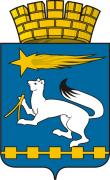 АДМИНИСТРАЦИЯ ГОРОДСКОГО ОКРУГА НИЖНЯЯ САЛДАП О С Т А Н О В Л Е Н И Е09.08.2016						                                                № 702Нижняя СалдаОб общих требованиях к порядку принятия решений о признании безнадежной к взысканию задолженности по платежам в бюджет городского округа Нижняя СалдаВ соответствии с со статьями 31, 47.2 Бюджетного кодекса Российской Федерации, Федеральными законами от 06 октября 2003 года № 131-ФЗ «Об общих принципах организации местного самоуправления в Российской Федерации», от 22 декабря 2008 года № 262-ФЗ «Об обеспечении доступа к информации о деятельности судов в Российской Федерации», Постановлением Правительства Российской Федерации от 06.05.2016 № 393 «Об общих требованиях к порядку принятия решений о признании безнадежной к взысканию задолженности по платежам в бюджеты бюджетной системы Российской Федерации», администрация городского округа Нижняя СалдаПОСТАНОВЛЯЕТ:Утвердить Общие требования к порядку принятия решений о признании безнадежной к взысканию задолженности по платежам в бюджет городского округа Нижняя Салда (прилагаются).Главным администраторам доходов бюджета городского округа Нижняя Салда в срок до 1 сентября 2016 года издать нормативные правовые акты, предусматривающие порядок принятия решений о признании безнадежной к взысканию задолженности по платежам в бюджет городского округа Нижняя Салда.Опубликовать настоящее постановление в газете «Городской вестник плюс» и разместить на официальном сайте городского округа Нижняя Салда.Контроль за исполнением настоящего постановления оставляю за собой.Глава администрации городского округа                                         С.Н. ГузиковУТВЕРЖДЕНЫпостановлением администрации городского округа Нижняя Салда                 от 09.08.2016  № 702 «Об общих требованиях к порядку принятия решений о признании безнадежной к взысканию задолженности по платежам в бюджет городского округа Нижняя Салда»Общие требования к порядку принятия решений о признании безнадежной к взысканию задолженности по платежам в бюджет городского округа Нижняя Салда1. Настоящий документ определяет общие требования к порядку принятия администраторами доходов бюджета городского округа Нижняя Салда решений о признании безнадежной к взысканию задолженности по платежам в бюджет городского округа Нижняя Салда.2. Порядок принятия решений должен содержать следующие положения:случаи признания безнадежной к взысканию задолженности по платежам в бюджет городского округа Нижняя Салда, предусмотренные Бюджетным кодексом Российской Федерации;перечень документов, подтверждающих наличие оснований для принятия решений о признании безнадежной к взысканию задолженности по платежам в бюджет городского округа Нижняя Салда;порядок действий комиссии по поступлению и выбытию активов, созданной администратором доходов бюджета на постоянной основе (далее - комиссия), в целях подготовки решений о признании безнадежной к взысканию задолженности по платежам в бюджет городского округа Нижняя Салда, а также сроки подготовки таких решений.3. Платежи в бюджет городского округа Нижняя Салда, не уплаченные в установленный срок (задолженность по платежам в бюджет), признаются безнадежными к взысканию в случае:1) смерти физического лица - плательщика платежей в бюджет или объявления его умершим в порядке, установленном гражданским процессуальным законодательством Российской Федерации;2) признания банкротом индивидуального предпринимателя - плательщика платежей в бюджет в соответствии с Федеральным законом от 26 октября 2002 года № 127-ФЗ «О несостоятельности (банкротстве)» в части задолженности по платежам в бюджет, не погашенным по причине недостаточности имущества должника;3) ликвидации организации - плательщика платежей в бюджет в части задолженности по платежам в бюджет, не погашенным по причине недостаточности имущества организации и (или) невозможности их погашения учредителями (участниками) указанной организации в пределах и порядке, которые установлены законодательством Российской Федерации;4) принятия судом акта, в соответствии с которым администратор доходов бюджета утрачивает возможность взыскания задолженности по платежам в бюджет в связи с истечением установленного срока ее взыскания (срока исковой давности), в том числе вынесения судом определения об отказе в восстановлении пропущенного срока подачи заявления в суд о взыскании задолженности по платежам в бюджет;5) вынесения судебным приставом-исполнителем постановления об окончании исполнительного производства и о возвращении взыскателю исполнительного документа по основаниям, предусмотренным пунктами 3 и 4 части 1 статьи 46 Федерального закона от 2 октября 2007 года № 229-ФЗ «Об исполнительном производстве», если с даты образования задолженности по платежам в бюджет прошло более пяти лет, в следующих случаях:размер задолженности не превышает размера требований к должнику, установленного законодательством Российской Федерации о несостоятельности (банкротстве) для возбуждения производства по делу о банкротстве;судом возвращено заявление о признании плательщика платежей в бюджет банкротом или прекращено производство по делу о банкротстве в связи с отсутствием средств, достаточных для возмещения судебных расходов на проведение процедур, применяемых в деле о банкротстве.6) истечения установленного Кодексом Российской Федерации об административных правонарушениях срока исковой давности исполнения постановления о назначении административного наказания при отсутствии обоснований для перерыва, приостановления или продления такого срока, в части задолженности по административным штрафам, неуплаченным в установленный срок.4. Порядок принятия решений, определенный главным администратором доходов местного бюджета, должен содержать следующие положения:1) перечень документов, подтверждающих наличие оснований для принятия решений о признании безнадежной к взысканию задолженности по платежам в местный бюджет;2) порядок действий комиссии по поступлению и выбытию активов, созданной администратором доходов бюджета на постоянной основе (далее - комиссия), в целях подготовки решений о признании безнадежной к взысканию задолженности по платежам в местный бюджет, а также сроки подготовки таких решений.5. Обязательному включению в перечень, предусмотренный подпунктом 1 пункта 4 настоящего документа, подлежат:1) выписка из отчетности администратора доходов бюджета об учитываемых суммах задолженности по уплате платежей в местный бюджет;2) справка администратора доходов бюджета о принятых мерах по обеспечению взыскания задолженности по платежам в местный бюджет;3) документы, подтверждающие случаи признания безнадежной к взысканию задолженности по платежам в местный бюджет, в том числе:документ, свидетельствующий о смерти физического лица - плательщика платежей в местный бюджет или подтверждающий факт объявления его умершим;документ, содержащий сведения из Единого государственного реестра индивидуальных предпринимателей о прекращении деятельности вследствие признания банкротом индивидуального предпринимателя - плательщика платежей в местный бюджет, из Единого государственного реестра юридических лиц о прекращении деятельности в связи с ликвидацией организации - плательщика платежей в бюджет;судебный акт, в соответствии с которым администратор доходов бюджета утрачивает возможность взыскания задолженности по платежам в местный бюджет в связи с истечением установленного срока ее взыскания (срока исковой давности), в том числе определение суда об отказе в восстановлении пропущенного срока подачи в суд заявления о взыскании задолженности по платежам в местный бюджет;постановление судебного пристава-исполнителя об окончании исполнительного производства при возврате взыскателю исполнительного документа по основаниям, предусмотренным пунктами 3 и 4 части 1 статьи 46 Федерального закона «Об исполнительном производстве»;иные документы.6. Решения о признании безнадежной к взысканию задолженности по платежам в местный бюджет принимаются специально созданной комиссией в срок, установленный порядком принятия решений.7. Решение о признании безнадежной к взысканию задолженности по платежам в местный бюджет оформляется актом, содержащим следующую информацию:полное наименование организации (фамилия, имя, отчество физического лица);идентификационный номер налогоплательщика, основной государственный регистрационный номер, код причины постановки на учет налогоплательщика-организации (идентификационный номер налогоплательщика - физического лица);сведения о платеже, по которому возникла задолженность;код классификации доходов бюджетов Российской Федерации, по которому учитывается задолженность по платежам в местный бюджет, его наименование;сумма задолженности по платежам в местный бюджет;сумма задолженности по пеням и штрафам по соответствующим платежам в местный бюджет;дата принятия решения о признании безнадежной к взысканию задолженности по платежам в местный бюджет;подписи членов комиссии.8. Оформленный комиссией акт о признании безнадежной к взысканию задолженности по платежам в местный бюджет утверждается руководителем администратора доходов бюджета.9. Списание (восстановление) в бюджетном (бухгалтерском) учете задолженности по платежам в местный бюджет осуществляется администратором доходов бюджета на основании решения о признании безнадежной к взысканию задолженности по платежам в бюджет.